ИНСТИТУТ РАЗВИТИЯ ОБРАЗОВАНИЯГОСУДАРСТВЕННОЕ АВТОНОМНОЕ УЧРЕЖДЕНИЕ ДОПОЛНИТЕЛЬНОГО ПРОФЕССИОНАЛЬНОГО ОБРАЗОВАНИЯ   ЯРОСЛАВСКОЙ  ОБЛАСТИ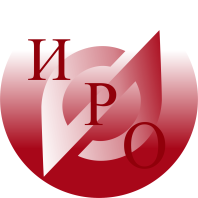 Информационное письмо-приглашениеВ связи с необходимостью реализации Стратегии развития образования обучающихся с особыми образовательными потребностями в РФ до 2020 г. и в соответствии с Планом мероприятий	 по реализации Концепции развития ранней помощи детям с ОВЗ в РФ на период до 2020 года в Ярославской области создается Региональное методическое объединение специалистов по оказанию ранней психолого-медико-педагогической помощи детям с ОВЗ и их семьям. Просим направить 18 апреля 2019 года в 15 часов для участия в организационном заседании Регионального методического объединения представителя от каждого консультационного пункта, оказывающих раннюю психолого-медико-педагогическую помощь детям с ОВЗ и их семьям в Ярославской области. Заседание состоится по адресу: г.Ярославль, ул.Богдановича, 16, каб.412 ГАУ ДПО ЯО ИРО.            Цель РМО: развитие профессионального потенциала и осведомленности субъектов психолого-медико-педагогического раннего сопровождения детей с ОВЗ.Несмотря на то, что в Ярославской области активно внедряется инклюзивное образование детей с ОВЗ (численность детей с ОВЗ, обучающихся в общеобразовательных учреждениях области в 2018-2019 учебном году составляет 9 162 человека), вопросы раннего вмешательства находятся на начальной стадии.Причины:Обучение и воспитание детей с ОВЗ в инклюзивных детских садах и школах проходит довольно успешно, так как опирается на систему работы специальных (коррекционных) школ  и садов для детей с различными нарушениями развития (19 ГОУ (в городах – 14, в сельской местности – 5)).  Выявление нарушений и сопровождение детей раннего возраста системно в регионе не осуществлялось, отсутствуют специалисты служб сопровождения высокого уровня.В муниципальных дошкольных образовательных учреждениях региона функционирует 190 консультационных пунктов, оказывающих консультационную, психолого-педагогическую, диагностическую и методическую помощь родителям и их детям, в том числе раннего возраста (до 3-х лет), не посещающим дошкольные учреждения, а также детям, получающим дошкольное образование в форме семейного образования. Однако мониторинг, проведенный специалистами кафедры инклюзивного образования ГАУ ДПО ЯО ИРО, показал, что данная помощь носит несистемный разовый характер. Отсутствует система комплекса мероприятий, направленных на развитие детей раннего возраста с нарушениями развития или риском появления таких нарушений, и мероприятий, ориентированных на поддержку родителей, которая должна предполагать обязательное выявление проблем в развитии детей и оценку особенностей их развития.В г. Ярославле работают 2 специализированных Дома ребенка для детей-сирот  с 3 месяцев до 4 лет, подведомственных системе здравоохранения, в которых  более 80 детей-сирот с ОВЗ и детей-инвалидов, среди которых большая часть с поражениями ЦНС (численность постоянно изменяется). Специалисты данных учреждений также не готовы к осуществлению   ранней психолого-педагогической помощи детям, а также помощи приемным родителям и усыновителям на основе современных технологий и методов.	И если дети с нарушениями ЦНС, имеющие родителей, находятся под постоянным  наблюдением, им оказывается индивидуальная помощь, инициированная самими родителями, то детям-сиротам с ОВЗ(инвалидам) необходима квалифицированная помощь специалистов.          Таким образом, в регионе должна быть создана междисциплинарная команда специалистов, обладающая  необходимыми компетенциями  и осведомленностью:для обеспечения психолого-медико-педагогического раннего сопровождения  детей с ОВЗ; для  оказания информационной и психологической помощи семьям, с целью мобилизации их ресурсов и обеспечения связей с другими ресурсами в сообществе и их ближайшем окружении;Владеющая технологиями  и методиками, которые будут иметь высокую эффективность при работе с данной категорией детей, могут транслироваться для использования в других организациях, предоставляющих услуги ранней помощи детям с ОВЗ.          В ходе заседания планируется обсуждение следующих вопросов: создание междисциплинарной команды, волонтерской службы оказания ранней  помощи родителям (усыновителям)  детей с ОВЗ, телефона доверия родителей, потенциальных отказников от детей с нарушениями ЦНС, обсужден план работы РМО.Ректор ГАУ ДПО ЯО ИРО ________________________________А.В. ЗолотареваБогдановича, 16 	г. Ярославль, 150014        	ИНН 7604014626КПП 760401001БИК 047888001ОГРН 1027600679941приемная тел. +7 (4852) 21-06-83 тел./факс +7 (4852)  21-06-83e-mail: rcnit@iro.yar.ruИсх.  № 01-13/  от 16.04.2019Руководителям консультационных пунктов по оказанию ранней помощи детям с ОВЗ                                                                                                              